WORKSHOPMISSIONE TAIWANFOCUS SU AGROALIMENTARE E PACKAGINGTAIPEI 19-24 giugno 2017Giovedì, 16 febbraio 2017, 9:30Sicindustria, Via A. Volta 44, PalermoScheda di adesione al workshopScheda da compilare ed inviare entro il 15 febbraio 2017bridgeconomies@confindustriasicilia.it; fax 091 323982Tutti i campi sono obbligatoriData________________												Firma ________________Consenso al trattamento dei dati personali Il sottoscritto a conoscenza dell'informativa ai sensi dell'art.13 del D. Lgs 196/2003 per le finalità connesse alle reciproche obbligazioni derivanti dal rapporto in atto esprime il proprio consenso al trattamento dei suoi dati personali. 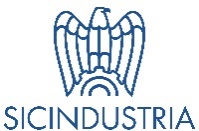 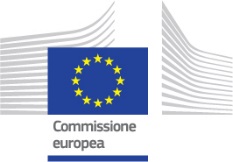 Contatti:				Giada PlataniaConfindustria SiciliaVia Alessandro Volta 4490133 Palermog.platania@confindustriasicilia.itTel. 091 581100 NOME/COGNOME: NOME/COGNOME: NOME/COGNOME: NOME/COGNOME: AZIENDA\ENTE:AZIENDA\ENTE:AZIENDA\ENTE:AZIENDA\ENTE:RUOLO: RUOLO: SETTORE: SETTORE: INDIRIZZO:INDIRIZZO:INDIRIZZO:INDIRIZZO:EMAIL: EMAIL: SITO: SITO: TELEFONO: TELEFONO: TELEFONO: TELEFONO: N. DIPENDENTI:FATTURATO ANNUO:FATTURATO ANNUO:ANNO COSTITUZIONE: